                                 お問い合わせ・お申し込みは　　　koushi223fworks@gmail.com３名ばな﷽﷽﷽﷽﷽﷽﷽﷽﷽﷽﷽                ２０２１年　７月の予定    f*works いけばな教室＆秘密基地日月火水水木金土土オープンデー  1いけばな  　2いけばな    3いけばな    3青字は各種講座やイベント毎月11日はオープンマルシェ火曜・木曜はオープンデーです青字は各種講座やイベント毎月11日はオープンマルシェ火曜・木曜はオープンデーです①10:30~②満席③15:00〜①10:30〜②13:00〜③15:00〜①10:30〜②13:00〜③15:00〜45オープンデー   6                       7                       7オープンデー   8いけばな　　9いけばな        10いけばな        10休休休午前　SNSアイキャッチ画像講座(残席1)午後　オープンデー①10:30~②13:00〜③15:00① 満席②  13:00〜③  15:00① 満席②  13:00〜③  15:001112                     13　14　　14　オープンデー　15いけばな　16いけばな　17いけばな　17灯りの日占いイベント休
午前ビリアニ（満席）午後いけばな満席午前ビリアニ（満席）午後いけばな満席眼ヨガ（残３）午後オープンデー①10:30〜②満席③15:00〜①10:30〜②13:00~③15:00〜①10:30〜②13:00~③15:00〜1819オープンデー  20　21　21オープンデー22いけばな232424休テーブル茶道残１午後いけばな②13:00~③15:00〜テーブル茶道残１午後いけばな②13:00~③15:00〜①10:30〜②13:00~③15:00〜休休2526オープンデー   27 いけばな　28 いけばな　28オープンデー29いけばな　30いけばな　31いけばな　31休休①満席②大人アート③15:00〜①満席②大人アート③15:00〜①10:30〜②13:00~③15:00〜①10:30〜②13:00~③15:00〜①満席②13:00~③15:00〜入会金5000円入会金5000円いけばな教室は1回1時間半程度。1名(1組3名)までの少人数・入替制①10時30分〜12時　②13時〜14時30分　③15時〜16時30分の中からご都合の良い時間枠にご予約ください。（2日前まで）いけばな教室は1回1時間半程度。1名(1組3名)までの少人数・入替制①10時30分〜12時　②13時〜14時30分　③15時〜16時30分の中からご都合の良い時間枠にご予約ください。（2日前まで）いけばな教室は1回1時間半程度。1名(1組3名)までの少人数・入替制①10時30分〜12時　②13時〜14時30分　③15時〜16時30分の中からご都合の良い時間枠にご予約ください。（2日前まで）いけばな教室は1回1時間半程度。1名(1組3名)までの少人数・入替制①10時30分〜12時　②13時〜14時30分　③15時〜16時30分の中からご都合の良い時間枠にご予約ください。（2日前まで）いけばな教室は1回1時間半程度。1名(1組3名)までの少人数・入替制①10時30分〜12時　②13時〜14時30分　③15時〜16時30分の中からご都合の良い時間枠にご予約ください。（2日前まで）入会していなくても、単発でのご受講いただけます。草月流いけばな　単発6000円（テキスト・自由花）月謝　月１:5000円　月２:9000円　月３:13000円入会していなくても、単発でのご受講いただけます。草月流いけばな　単発6000円（テキスト・自由花）月謝　月１:5000円　月２:9000円　月３:13000円入会していなくても、単発でのご受講いただけます。草月流いけばな　単発6000円（テキスト・自由花）月謝　月１:5000円　月２:9000円　月３:13000円入会していなくても、単発でのご受講いただけます。草月流いけばな　単発6000円（テキスト・自由花）月謝　月１:5000円　月２:9000円　月３:13000円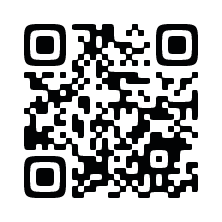 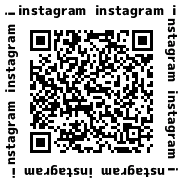 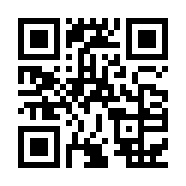 